HOMEAbout Me	PublicationsContact MeResearch BlogMainFebruary 1, 2023January 1, 2023July 30, 2014August 1, 2013June 1, 2013Download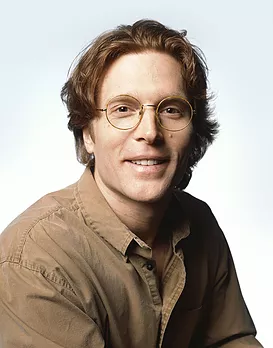 PROF. JOSEPH HOPKINSEdit this text to make it your own. To edit, simply click directly on the text and start typing. Break up your text with more than one paragraph for better readability. You can decorate your text with all kinds of Office Word text styles as well. Don’t use heading properties in text, and only use heading properties to menu. UPCOMING EVENTSUPCOMING EVENTSUPCOMING EVENTSMY LATEST RESEARCHMY LATEST RESEARCHMY LATEST RESEARCH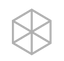 The Science & Mathematics University© 2023 by Scientist Personal. Proudly created with Sanwhole.com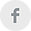 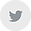 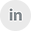 ABOUT MEEdit this text to make it your own. To edit, simply click directly on the text and start typing. Break up your text with more than one paragraph for better readability. You can decorate your text with all kinds of Office Word text styles as well. Don’t use heading properties in text, and only use heading properties to menu.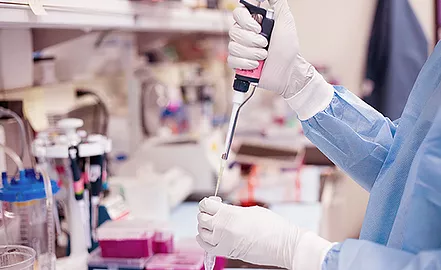 The Science & Mathematics University© 2023 by Scientist Personal. Proudly created with Sanwhole.comPUBLICATIONS“The joy of discovery is certainly the liveliest that the mind of man can ever feel”- Claude Bernard -The Science & Mathematics University© 2023 by Scientist Personal. Proudly created with Sanwhole.comCONTACT INFORMATIONDepartment of ChemistryScience CenterOffice:Tel 123-456-7890info@mysite.com123 Terry Francois St.San Francisco, CA 45678Lab:Tel 123-456-7890Fax 123-456-7890The Science & Mathematics University© 2023 by Scientist Personal. Proudly created with Sanwhole.comMY RESEARCH BLOGThe Science & Mathematics University© 2023 by Scientist Personal. Proudly created with Sanwhole.comThe Science & Mathematics University© 2023 by Scientist Personal. Proudly created with Sanwhole.comThe Science & Mathematics University© 2023 by Scientist Personal. Proudly created with Sanwhole.comThe Science & Mathematics University© 2023 by Scientist Personal. Proudly created with Sanwhole.comThe Science & Mathematics University© 2023 by Scientist Personal. Proudly created with Sanwhole.comThe Science & Mathematics University© 2023 by Scientist Personal. Proudly created with Sanwhole.comDownload more templatesClick here to download more templatesThe Science & Mathematics University© 2023 by Scientist Personal. Proudly created with Sanwhole.com